Geography – Progression Mapping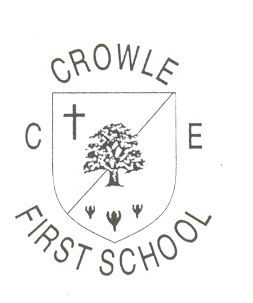 Key Concepts in GeographyCrowle First SchoolKS1KS2Autumn TermAutumn TermSpring TermSpring TermSummer TermSummer TermKS1Cycle AGreat Fire of LondonKnowledge of the UKWe are BritainCapital cities, Where I live and key features of an island.Poles ApartHot and Cold temperatures.Climate and Clothing.Time TravellerMy School, My Street, My HouseChocolateGeographical features around the world.SafariDescribe a place outside of Europe.KS1Cycle BExplorersGeographical features of the world around me.Toy StoryDinosaursContinents/Oceans, Map skills and Geographical featuresWhere is Worcs?Facilities of a town, city or village.  Compare where I live.  My route to school.NursesSeasideGeographical features of the world around me.  Map skills.  Facilities of a town.KS2Cycle AEgyptiansClimatic Zone, Fertile and Non fertile lands.Natural DisastersVolcanoes and Earthquakes, Fertile and Non Fertile lands.Worlds KitchenFertile and Non fertile growing areas, World Kitchen.Anglo-SaxonsMore detailed knowledge of UK European Union.  Tropics.  Naming European capitals.RainforestsClimatic zone, Measuring weather and temp, Non fertile areas outside Europe.Stone AgeEuropeKS2Cycle BRomansName some Northern/Southern Hemisphere countries and European capitals.  Communication and Roads Bham vs CrowleDetailed knowledge of the UK.  Comparing life in cities and towns.  Planning a journey.  Roads and MotorwaysMayansStudy an area outside Europe.  Fertile and Non fertile lands.  Climatic Zones.InventorsNature vs Inventors.NormansEurope.  Capital cities.  Roads.WaterClimatic Zones.Knowledge of the UKCapital cities - UKContinents and OceansMap skills – maps given to use.Geographical features of the world around us – Human and Physical features.Hot and Cold temperatures.Detailed knowledge of the UKVolcanoesEarthquakesMap skills – children choose correct map to use, based on purpose (Y4)Fertile/Non fertile landsCountries and Capital cities – both in and out of Europe.Climatic zones.Measure weather and temperature.Communication, Road and Motorways.